02-353 К4-АМГ одноосный безрамный п/прицеп-муковоз ёмк. 14.1 м3, компрессор ВР-7,0/60%-2,2, э/двигатель А0 2-71-4 22 кВт, гп 9.2 тн, сухой вес 5.2 тн, седельный тягач ЗиЛ-441510 4х2, полный вес а/поезда 14.4 тн, 150 лс, 80 км/час, з-д "Продмаш" г. Одесса 1986  г.   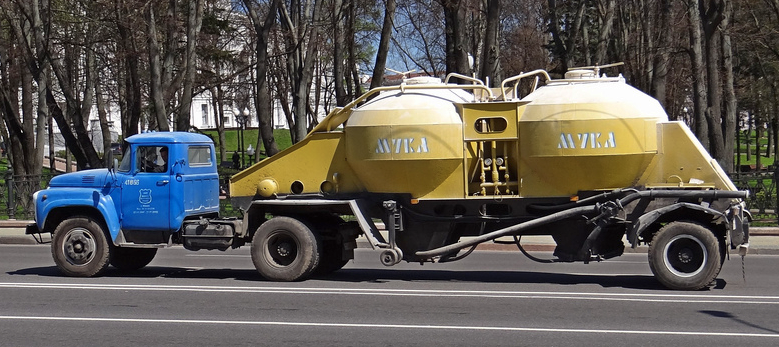  Для перевозки муки бестарным способом целесообразно использовать автопоезд в составе автомобиля-тягача и полуприцеп-муковоз, предназначенный для бестарной перевозки сыпучих грузов пищевой промышленности типа мука, сахарный песок, комбикорм, зерно и имеет специальное антикоррозионное покрытие, являющееся одной из особенностей муковоза, предотвращает налипание муки на внутренние поверхности цистерн и образование на них тестообразной корки, тем самым существенно сокращая остаток муки при разгрузке.  Муковоз предназначен для бестарной перевозки муки с мельниц и складов с последующей разгрузкой на предприятиях пищевой промышленности: хлебозаводах, макаронных фабриках и т.п. Имеет возможность одновременной транспортировки 2-х сортов муки.В семейство полуприцепов-муковозов для работы в сцепке с тягачами «ЗиЛ», выпускаемых Одесским заводом продовольственного машиностроения "Продмаш", входило 4 поколения: 1.Первое поколение – модель К-1040. Родоначальник семейства. Выпускался с 1964 года.Имел рамную конструкцию, пневмоаппаратуры для разгрузки на полуприцепе НЕ БЫЛО – она размещалась на тягаче и имела привод через коробку отбора мощности, по аналогии с цементовозом ТЦ-4. Грузоподъёмность 8 тонн, объём ёмкостей -14,5 кубометра.2.Второе поколение – модель К-1040-Э. Выпускался с 1966 года. По-прежнему имел рамную конструкцию, главное отличие от предшественника - пневмоаппаратура для разгрузки установлена на полуприцепе и имеет привод от электромотора, установленного также на самом полуприцепе. Грузоподъёмность 7 тонн, объём ёмкостей -12,8 кубометра. 3.Третье поколение – модель К-1040-2Э. Выпускался с 1975 года. Главное отличие – БЕЗРАМНАЯ конструкция, изменены тип и местоположение пневмооборудования. Грузоподъёмность по-прежнему 7 тонн, объём ёмкостей -12,8 кубометра.4.Четвертое поколение – модель К4-АМГ. Выпускался с 1986 года. Главное отличие – грузоподъёмность увеличена до 9,2 тонн, а объём ёмкостей – до 14,1 кубометра. Установлен более мощный компрессор. Также есть некоторые внешние отличия по установленному оборудованию на полуприцепе – например исчез большой вертикальный ресивер пневмосистемы слева перед передней ёмкостью. Полуприцеп - муковоз К4-АМГ с тягачом ЗиЛ-441510, техническая характеристика:
 С 1986 года в соответствии с ОСТ 37.001-269-83 автомобили семейства ЗиЛ-130 получили новые индексы: ЗиЛ-431410 (ЗиЛ-130), ЗиЛ-431510 (ЗиЛ-130Г), ЗиЛ-441510 (ЗиЛ-130В1), ЗиЛ-431810 (ЗиЛ-138), ЗиЛ-431610 (ЗиЛ-138А) и т. д. Практически машина является прототипом известного во всем мире автомобиля марки Зил-130, но имеет свои отличия. ЗиЛ 441510 – седельный тягач, для работы в составе автопоезда. Имеет укороченную базу, один карданный вал, и два топливных бака общим объемом 250 литров.Наименование показателяЗначениеГрузоподъемность, кг. · Полная масса, кг.В том числе:на переднюю ось на заднюю ось Габаритные размеры, мм:длина автопоездаширина высота Мощность электродвигателя, кВтВид и марка топливаКонтрольный расход топлива на 100 км, лКоличество колес (без запасного)КомпрессорВысота подачи муки, мВремя разгрузки емкостей, мин.Эксплуатационный объем двух цистерн, м3ЭлектродвигательДальность подачи муки, мПроизводительность компрессора, м3/минДиаметр загрузочного люка, ммБаза, ммВнутренний диаметр цилиндрической частиемкости, ммСнаряженная масса, кг92001440024859600120002500350022А-7633,56ВР-7,0/60%-2,2, роторный153614,1АО2-71-4307,0400600024005200МодификацияЗиЛ-441510Кол-во мест3Длина (мм)6675Ширина (мм)2500Высота (мм)2400Колесная база (мм)3800Колея передних колес (мм)1800Колея задних колес (мм)1850Дорожный просвет (мм)340Модель двигателяЗиЛ-508.10Объем двигателя (л)6.0Мощность макс. (л.с)150При оборотах3200Крутящий момент макс. (Н*м)402Кол-во цилиндров8Кол-во клапанов на цилиндр2Расположение цилиндровV-образное Степень сжатия6.5Наличие турбонаддуванет Тип топливабензинТип коробкимеханикаКол-во передач5ПриводзаднийКолесная формула4х2Количество осей2Передние тормозабарабанныеЗадние тормозабарабанныеТип задней подвескизависимая,рессорнаяТип передней подвескизависимая,рессорнаяГрузоподъемность (кг)6000Снаряженная масса авто (кг)4300Полная масса (кг)10525Скорость макс (км/ч) 90Расход топлива в смешанном цикле (л/100км)29Объем топливного бака (л)170